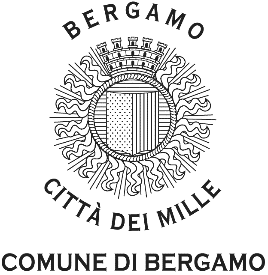 DIREZIONE GARE, APPALTI E CONTRATTI DI OPERE, SERVIZI E FORNITUREELABORATI PROGETTUALIElenco allegati. Attenzione i file saranno disponibili per il download fino al 27/07/2020* in caso di link non funzionanti copiare e incollare gli url nel browserNome fileDimLinkFirmati.zip65MBhttp://webmail2.comune.bergamo.it/BigMailAttachments/BigMailAttachments.nsf/tuttopercodice/EA5E3F5BEA38FFCAC1258576004008EC/$FILE/Firmati.zip

(2c74cacc74f02373d5b0361417e466c2ae8ccd17b65fe57e3f4c0322c8a0bca8)